Saltwater Community Centre153 Saltwater Promenade, Point CookFacility Information Fact Sheet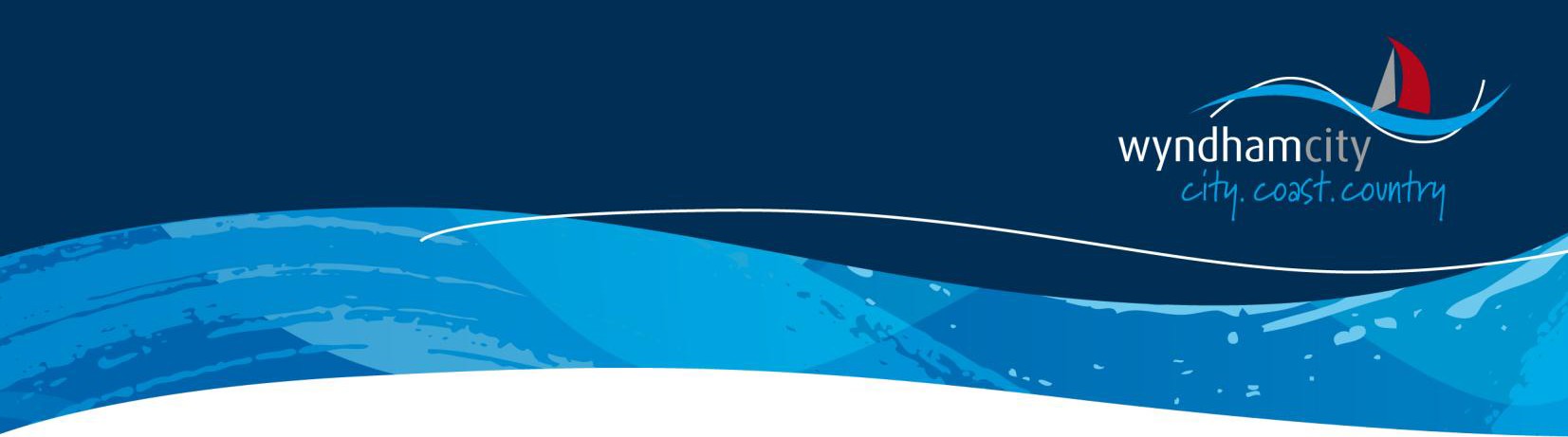 Centre FacilitiesCommunity Rooms allowing up to 140 peopleMeeting RoomsCar park providedDisability accessTrestle tables and chairs availableKitchen facilitiesOutdoor BBQ area & GardenAmphitheatreThe rooms are suitable for:MeetingsExhibitionsRecreational programsTraining and SeminarsFunctionsConsultationsArt workshopsCapacityCommunity Room 1 – 50 seated | 70 standingCommunity Room 2 – 50 seated | 70 standingMeeting Room  – 10 seated | 15 standingArts Studio - 15 seatedAmphitheatre - 100 seatedLounge - 20 seatedFinishing TimesCommunity Centres must be vacated by:Monday - Thursday       10pm sharp Friday - Saturday            11pm sharp Sunday                                 10pm sharpNote: set up and pack up times are required to be within starting and finishing times.Storage Room FeesHalf Storage Cupboard		$ 7.40  per monthSingle Storage Cupboard		$14.85 per monthWhole Storage Room		$58.30 per monthRates and Charges (GST inc)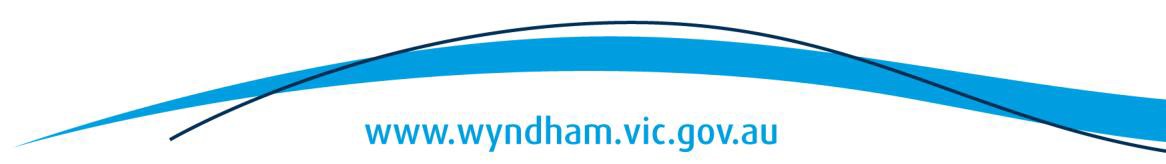 Prices are current as of 1 July 2018.Community Room 1 or 2Private Activities	$58.30 per hourCommunity Classes	$29.15 per hourNot for Profit Group	$14.55 per hour OrganisationCommunity Room 1 & 2Private Activities		$116.55per hourCommunity Classes		$58.30 per hourNot for Profit Group		$29.15 per hour or Organisation	Community Arts StudioPrivate Activities		$50.00 per hourCommunity Classes		$25.00 per hourNot for Profit Group		$12.50 per hour or Organisation	Consulting Room Private Activities	  $50.00 per hour Community Classes		$25.00 per hourNot for Profit Group		$12.50 per hour or Organisation	Meeting Room Private Activities	  $42.00 per hour Community Classes		$21.00 per hourNot for Profit Group		$10.50 per hour or Organisation	Community LoungePrivate Activities		$29.65 per hourCommunity Classes		$14.85 per hourNot for Profit Group		$7.40 per hour or Organisation	Community CourtyardPrivate Activities		$29.65 per hourCommunity Classes		$14.85 per hourNot for Profit Group		$7.40 per hour or Organisation	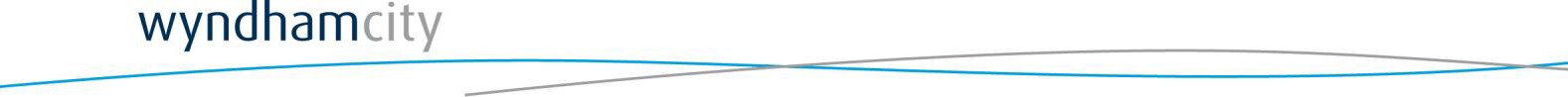  Rates and Charges (GST inc) Cont.          AmphitheatrePrivate Activities	$58.30 per hourCommunity Classes	$29.15 per hourCommunity Group		$14.55 per hour Kitchen only Private Activities	$29.15 per hour Community Classes	$14.85 per hour Community Group	$7.40 per hourBondA bond of $200 is payable by all private hirers withpayment required to confirm a booking. A $30 key bond is also payable prior to hire. Hire fee and bond is payable in full at least 7 business days before the function/event. Upon satisfactory post-function inspection, bond will be refunded. Allow 14 business days for issue of refunded cheque.Public Liability InsurancePublic Liability Insurance is compulsory. Casual coveris available to be purchased through Council (excluding private businesses) for a cost of $26.05.AccessThe hirer shall only be entitled to use the particularpart/s of the building hired.  Council reserves the right to hire out any other portion of the building for any other purpose or purposes at the same time.Provision of foodProvision of food at the Facility may require a foodpermit. Contact the City’s Environmental HealthDepartment on 9742 0777 for further information.AlcoholAlcohol must not be sold, served or consumed without notifying the Facility Officer. The provision of alcohol at the facility may requireLiquor License from the Liquor Licensing Commission. Visit www.consumer.vic.gov.au for further information. Alcohol is not to be provided within any Wyndham City facility to any person under the age of 18 years.SmokingThis Centre/Facility is a smoke-free venue. Smokingis only permitted in designated smoking area/s.CancellationNotification of cancellation of bookings by the hirermust be provided to Council in writing. Refer to Clause 4.3 Refund of Hiring Fee and Bond in the Wyndham City Council Facility Hire AgreementConditions of HireThe hirer is to ensure the following matters are attended to after use of the Facility:   All furniture must be cleaned and returned to the set layout as per Centre/Facility requirements;   Tables to be cleaned;   Stove, fridge and benches to be cleaned;   Toilets to be left in a clean and tidy condition;   All rubbish to be removed from premises and disposed of by hirer;   Hirers need to supply their own consumables, extra garbage bags and cleaning agents; and   All external exits must be secured and locked with alarm set, where applicable, before leaving the premises.Charge Category Definitions:Private: Corporate or private activities where the Purpose of the hire is exclusive or to generate profit for an individual or company.Community Classes: Planned activity classes open to the general public; including arts, education, culture, fitness well-being, skill development and hobbies.Not for Profit Group or Organisation: Not for profit community groups or organisations based in Wyndham that are open to the general public at no cost or for a small donation.For more information:Refer to the Facility Hire Agreement.Contact:Saltwater Community Centre 8376 5500saltwatercc@wyndham.vic.gov.au